CURRICULUM VITAE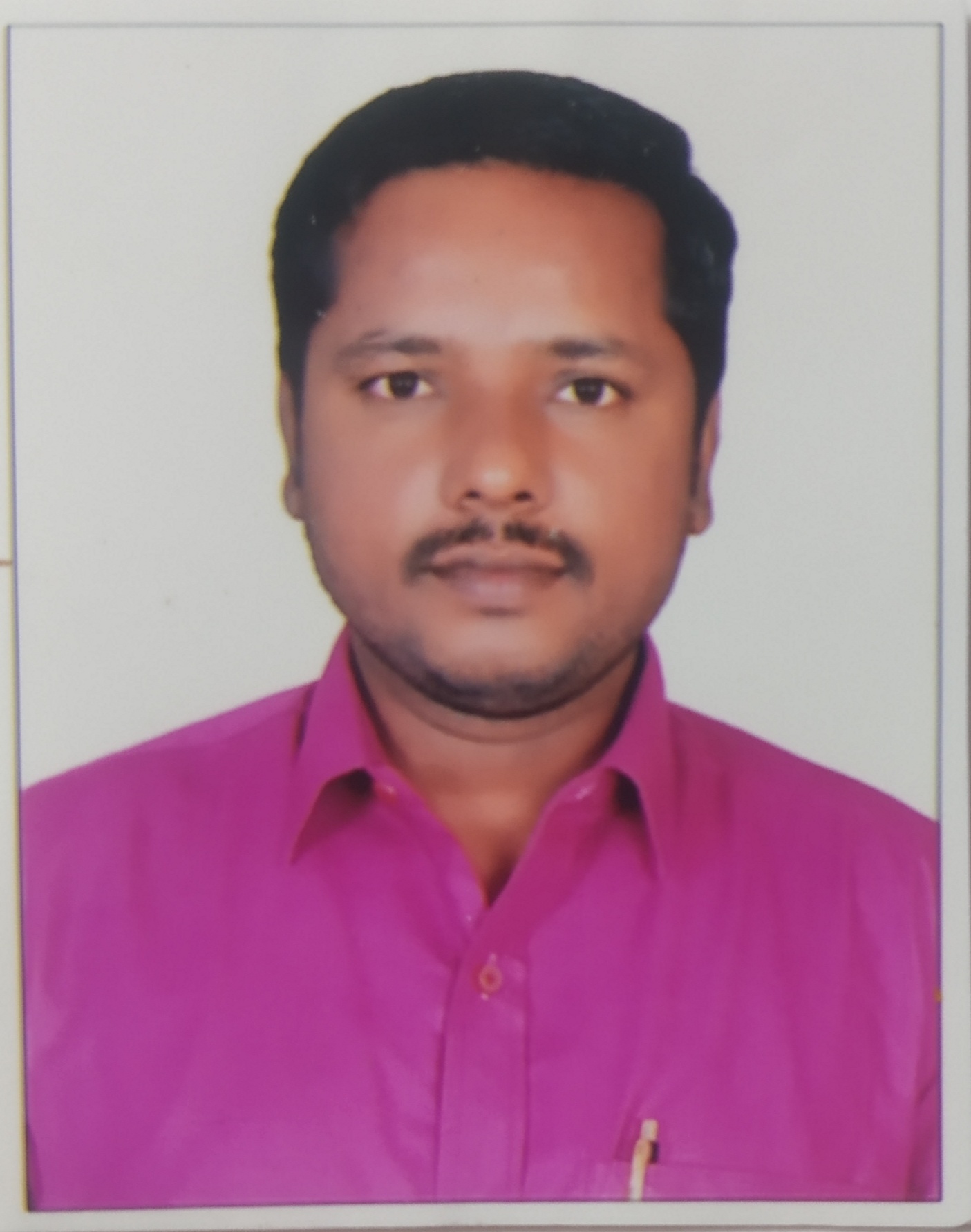 NAME	       :	Dr. BHEEMANAIK.SDESIGNATION	: Assistant Professor		 Department of Alankara ShastraDATE OF BIRTH	: 24-02-1987ADDRESS FOR COMMUNICATION: Assistant Professor                                                           Karnataka Samskrit University Pampamahakavi Road, Chamarajpete Bangalore -560018Phone: 7795634009EMAIL: beema87naik@gmail.comRESIDENTIAL ADDRESS:	Ramjihatty (V), Buddnahatty (P), 					Challakere (T), Chitradurga (D)					 Pin Code: 577543ACADEMIC QUALIFICATIONS         :               M.A, B.Ed. (Sanskrit), Ph.D.ADDITIONAL QUALIFICATIONS      :             Qualified NET Examination                                  In the year 2014  Conducted by UGC  YEAR OF PH.D. THESIS AWARDED : 2019AREAS OF SPECIALIZATION              : Alankara Shastra, Language and Literature Educational Qualification:ADDITIONAL QUALIFICATION:Qualified “National Eligibility Test”, Conducted, U.G.C for Lectureship (UGC Ref. No. 17048 – NET June 2014Ph.D in the Title “ Shivathathvarathnakaradallina Alankara Shastra Vimarshe”, in the Guidance Dr. G.V.Kallapura, it has been awarded by the Kuvempu University on 2019EXPERIENCE:Assistant Professor	 Karnataka Samskrit University                 03-02-2018 to still date    POSITIONS IN THE PROFESSIONAL ASSOCIATIONS:Name of the Positions                  University/ Institutions                                Year WARDEN-              Karnataka Samskrit University, Bangalore           05-12-2020 to still date    N.S.S  Program Officer          Karnataka Samskrit University, Bangalore     21-01-2022 to still date    Department of alankara  HOD       Karnataka Samskrit University, Bangalore     12-04-2022 to still dateLANGUAGES: To Speak: Sanskrit, English, Lambani, and Kannada.To Read: Sanskrit, English, KannadaTo write: Sanskrit, English, KannadaORIENTATION PROGRAMME AND REFRESHER COURSES ATTENDED:UGC – Orientation Programme: 124th Orientation Programme Conducted by UGC Human Resource Development Centre,   University of Mysore, Mysore from 16-01-2020 to 05-02-2020(21days). UGC – Refresher Programme: 11th  Refresher Programme Conducted by UGC Human Resource Development Centre,   University of Mysore, Mysore from 17-12-2021 to 30-12-2021(14days). ACTIVITIES IN THE UNIVERSITY:Worked as a co-ordinator for UGC NET Cell KSU, Bangalore Co-coordinator  in Adhunika kavikavya smriti Series -2019, In Karnataka Samskrit University Bangalore One day Seminar Organized and Coordinator in Alankara Department, Karnataka Samskrit University, Bangalore held on 17-Aug-2020 Coordinator One day Seminar Organized, in Alankara Department Karnataka Samskrit University, Bangalore -Rasagagadharasya Visayanirupanasaili as on 29-08-2022Conducted  State and National Level (NET  and SET), Training in KSU Bangalore-2021-22Assigned additional work to staff at the time of convocation in KSU Bangalore-2021Attended special 3 days workshop organized by KSU Bangalore-2021  Dept of Alankara Conducted BOS Meeting as per NEP Regulation 2021Attended Special invited 2  days workshop of Joint Programmer organized by KSU Bangalore and Hampi 2021 Worked as a coordinator for Department NAAC Coordinator 2022BOARD OF STUDIES MEMBER (BOS):Member, Board of Studies  in Department of Alankar Shastra, KSU as on 01-10-2021Member, Board of Studies  in Department of Alankar Shastra, KSU as on 17-11-2021OTHER ADMINISTRATIVE WORK:Working as a Boys Hostel Warden in Karnataka Sanskrit University, Bangalore still date.Assigned additional work to  NSS Coordinator in Karnataka Sanskrit University, Bangalore 2022 to till date Working as a Department HOD in Alankara Shastra Date:12.04.2022 to still date.. WORKED AS A DIFFERENT COMMITTEE: Three Man Committee Member in Karnataka Sanskrit University, Bangalore as on 07-03-2020Three Man Committee Member in Karnataka Sanskrit University, Bangalore as on 19-11-2020Three Man Committee Member in Karnataka Sanskrit University, Bangalore as on 27-10-2021Three Man Committee Member in Karnataka Sanskrit University, Bangalore as on 16-09-2022Student welfare committee member in 2021.Committee Member of Ph.D Students Entrance Exam Question Paper Preparation 2021LIC Committee Member in Karnataka Sanskrit University, BangaloreEXPERT COMMITTEE MEMBER: Expert Committee Member For Introducing Indian Knowledge System (I.K.S) in Karnataka Sanskrit University, Bangalore -18-08-2022LIST OF RESEARCH PAPERS PUBLISHED INTERNATIONAL SEMINARS:Two days International Seminar on “Samskrutha Bhashege Paschimathyara Koduge”, organized by S.B Arts and K.C.P. Science College, Vijayapura held at 16-07-2018, ISBN: 9789383813346.LIST OF RESEARCH PAPERS PUBLISHED IN NATIONAL SEMINARS:Attended One day National seminar on “Shikshana Keshthrakke Samskurthiya Prabhava”, organized by Kuvempu University, Shivamogga held on 25-03-2019 ISBN: 9789386855176.One day national seminar attended and Paper Presented on “ Fine Arts in Sanskrit and Prakrit Literature”,  paper Title: Shivattatvarathnakaradallina Nruthya” organized by Karnataka University, Dharwad held on 20.12.2018 ISBN: 97893851540508Attended One day National seminar on “naishada kavyadalli parisara patra”, organized by  University of Mysore Department of studies in sanskrit,  Mysore held on 26-02-2020 ISBN: No 978-1-56646-725-4LIST OF RESEARCH PAPERS PUBLISHED IN CONFERENCE:One day National Conference attended and Paper Presented on “Water Concept in Sanskrit Literature”  Title:” Shivattavarathnakaradalli Jalavisaya Chinthane”, organized in Department of Studies in Sanskrit University of Mysore, Mysore, held on 25-03-2019 ISBN: 9788193091081One day national conference paper presented on” Ecology in Sanskrit Literature “, Title: Naisadakavyadalli Parisarada Pathra”, organized in Department of Studies in Sanskrit University of Mysore, Mysore, held on 26-02-2020 ISBN: 978156647254One day National Conference on “ Agriculture in Sanskrit Literature”,  Title: Kutilyanana Arthashastradalli Krushi vicharagalu”, Organized by Department of Studies in Sanskrit University of Mysore, Mysore, held on 15th July 2016 ISBN: 9788191023015One day National Conference on “Abimani prakashana”,  Title: Namma Lekhakaru”, Organized by International Banjara Roma Organisationheld on 12020 ISBN: No 978-81-926902-9-2One day national conference paper presented on” Contribution of sankrit Language in Enriching Indian Languages“, Title:samskruthika kshetrakkeShivattavarathnakarada  koduge”, organized in Department of  Sanskrit.Prakrit & Ypga Karnataka University Dharwad  held on 2021 ISBN: 978-81-951939-4-3One day national conference paper presented on” Vachaspati Shastri Joshi Yogasanjeevini“, Title: Yoga mattu sanajika tatwagalu”, organized in Department of  Sanskrit.Prakrit & Ypga Karnataka University Dharwad  held on 2022 ISBN: 978-81-951939-7-4LIST OF RESEARCH PAPERS PUBLISHED IN NATIONAL JOURNALS:Bheemanaik. S.(2019), An International Multidisciplinary Quarterly Research Journal(AJANTA), Title: Shivattattvaranthnakaradallina Alankara Vichara”, VOL.No.08 Issue No:01, ISSN No.22775730 Page No. 57-63Journal of Veda Samskrta Academy Recognised in the UGC-CARE List A National Peer-Reviewed Journal ,Title. Samskrtasahitye alankarasya stham”VoL.NO.XVIII, ISSN, NO 2250-1711, Page NO. 124-127Journal of Veda Samskrta Academy Recognised in the UGC-CARE List A National Peer-Reviewed Journal National Conference in kuvempu University. ,Title.Manasolasa mathu gidamulika rasavaividya ”VoL.NO.I, ISSN, NO 2250-1711, Page NO. 75-77 LIST OF NATIONAL AND INTERNATIONAL SEMINAR ATTENDED:Attended two days International Conference on “Bruhadaranyakopanisth” Organized by Karnataka Samskrit University and Shuklayajurveda Mahasabha Trust(R)”, at Brachmachaitanya Mandiram, Bangalore held on 26th and 27th October 2018.Paper presented on “ Samskrutha Sahitye Alankarashastrasya Sthanam” conference on  “50th Session of All India Oriental Conference Organized by Kaviklaguru Kalidas Sanskrit University, Ramtek, Nagpur held on 10-12 Jan 2020.  Attended Two days national seminar on “Shri Harshavardhanana Naganada Natakadallina Tatvika Chinthane”, held on Karnataka Samskrit University, Bangalore on 27th-28, 2018.One day National seminar attended “ Gautama Buddha and Acharya Shankara: Philosophical Dialogue” Jointly Organized by Pali Institute, Kalaburagi and Karnataka Samskrit University, Bangalore in association it Bharatiya Vidya Bhavan, Bangalore held at 20th November 2019Two days national seminar  Paper Presented and attended on “ Banabhattakritisu loka-sastra-darsanam”,  Title: Banabattana Kadambariiyalli Alankara Vicharagalu”, Organized by  Karnataka Sanskrit University and Poornaprajna Vidyapeetha, Bangalore, held on 11th and 12th January 2019. Attended One day National level Seminar on “ Hasthaprathi Shastra mathu sambrakshane Karyagara Kurithu ondedu adhyayana”, Organized by Karnataka Sanskrit University, Bangalore, held on 18th Oct 2018.Participated in National Level Webinar on” Is Ramayana Relevent Today”, Organized by the Department of Hindi, Sanskrit and IQAC, SBRR Mahajana First Grade College, Mysore, on 02.09.2020Participated on State Level Webinar on” COVID-19 Stress Management”, organized by State NSS Cell Department of Youth Empowerment and Sports and Karnataka Samskrit University, Bangalore on 08.09.2020Participated in National webinar on” Issues and Challenges of Integrated B.ed Course in the Vies of N.E.P-2020” held on 7th  September 2020, Organized by S.V.R. National College of Education, ShivamoggaParticipated in one day national level webinar on” Transformation of Sanskrit Varsities National Education Policy.2020”, Organized by IQAC Cell, Karnataka Samskrit University, Bangalore on 24th August 2020One day International Webinar on” Relevance of Bhagavadgeeta”, Organized by Vishwachetana Samskrutha Patashale, Mysore, held on 08.08.2020One day international level webinar on “ Web-Resources and Their Usages”, Organized by the department of Library and Information Centre and Department of Commerce, S DV Sangh’s, Shri L.K.Khot College of Commerce Sankeshara Karnataka on 30th August 2020ORIENTATION AND FACULTY DEVELOPMENT COURSES ATTENDED:Successfully Completed one Weeks International Level Online Faculty Development Program on” Excellence in Creative Teaching and Research”, Organized by IQAC Cell, Karnataka Sanskrit University, Bangalore 12th to 17th Oct 2020.Successfully Completed One Weeks National Level Online Faculty Development Program on” Impact of Covid-19 on woman Family, Health, Education and Employment”, Organized by women’s Study Centre, Kuvempu University, Shivamogga held on 17th to 21th Aug 2020.Participated in National Level Webinar on” Is Ramayana Relevent Today”, Organized by the Department of Hindi, Sanskrit and IQAC, SBRR Mahajana First Grade College, Mysore, on 02.09.2020Participated on State Level Webinar on” COVID-19 Stress Management”, organized by State NSS Cell Department of Youth Empowerment and Sports and Karnataka Samskrit University, Bangalore on 08.09.2020Participated in National webinar on” Issues and Challenges of Integrated B.ed Course in the Vies of N.E.P-2020” held on 7th  September 2020, Organized by S.V.R. National College of Education, ShivamoggaOne day international level webinar on “ Web-Resources and Their Usages”, Organized by the department of Library and Information Centre and Department of Commerce, S DV Sangh’s, Shri L.K.Khot College of Commerce Sankeshara Karnataka on 30th August 2020Participated in a Three dey Worshop on Shadutvam Asadutvam vechanam’ 29.31.march 2021Participated in 5 dats program on impact of covid in 5day 19 on Women Famil Health Education and Employment held on August 17th 21th organized by womens Study Centre Kuvempu university shankaraghattaParticipated in National Level One day National webinar Transformation of Sanskrit varsities national Education Policy 2020 Karnataka Samskrit University, Bangalore on24.08.2020Participated in National Level One day National webinar Issues and challenges of Integrated Bed course 7th sep 2020 Kuvempu universityParticipated on State Level Webinar on” COVID-19 Stress Management Karnataka Samskrit University, Bangalore 08.09.2020Participated in 3 days all india oriental conference AIOC Centenry  kavikulaguru Kalidas Samskrit University Ramtek Nagpur on 10.12.jan 2020Participated in National Level One day  Seminar on Relevence of Ayurveda and Yoga in Higher Education’ conducted on 7th April 2021by NAAC in collaboration with Karnataka Samskrit University, BangaloreAttend workshop on Sanskrit words having special grammatical reference in KSU as on 2021. Attend Seminar NAAC with KSU Bangalore as on 2021 Sanskrit Department organized IQAC national webinar role of Indian languages in national education policy 2021  International webinar series Sanskrit matthu rajakiya 2021-KSU International webinar series samskrutha mattu kannada sahithya rasagala mahahva 2021-KSU UGC Sponsored Webinar online webinar Leadership 2022  UGC Sponsored Webinar online webinar Ethics 2022  UGC Sponsored Webinar online webinar Language 2022  KSU organized Dept of Manuscriptology international Digital workshop on MODI SCRIPT 2022 - -KSUSL No Exam Passed University BoardYear of Passing Class Percentage 1Ph.DKuvempu University 2019---------2MA in Sanskrit Kuvempu University 20121st Class68%3BA Kuvempu University 20081st class 64.71%4B.edKuvempu University2009Distinction76%